Вакансии в МЧСГомельский городской отдел по чрезвычайным ситуациям приглашает на службу по контракту водителей пожарного аварийно-спасательного автомобиля в органы и подразделения по чрезвычайным ситуациям.Требования к кандидатам на должности водителя пожарного автомобиля:совершеннолетних граждан моложе 25 лет, способных по своим личным, моральным и деловым качествам, состоянию здоровья, образованию исполнять служебные обязанности;служба в Вооруженных Силах Республики Беларусь;непрерывный водительский стаж категории «С» не менее двух лет;физическая и моральная годность к службе по результатам медицинского освидетельствования.Условия службы и социальные гарантии:график работы – сутки через двое;обеспечение форменным обмундированием;во всех подразделениях области созданы отличные бытовые условия, в том числе и для занятия спортом в свободное время;ежегодный оплачиваемый отпуск продолжительностью 30-45 дней в зависимости от выслуги лет;выход на пенсию по достижению 48-летнего возраста или 20 лет выслуги;возможность продолжения образования в высших учебных заведениях МЧС (в т.ч. магистратура, адъюнктура)Обращаться по вопросам трудоустройства в отдел кадров, тел 8(0232) 73-02-05, г.Гомель, ул.3-я Авиационная, 21, каб. 7, по будням с 8.00 до 13.00, с 14.00 до 17.00.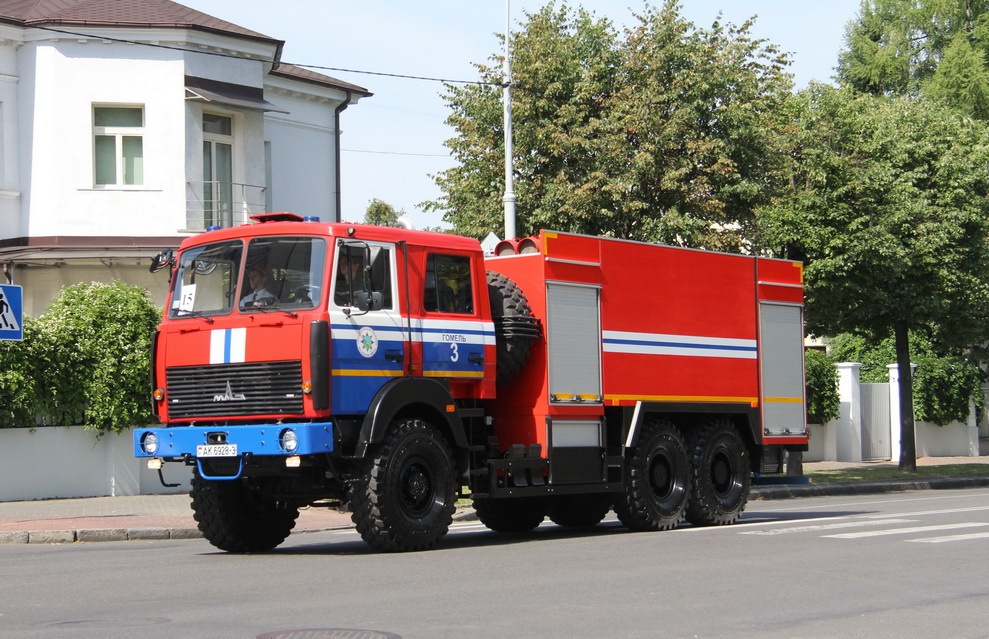 